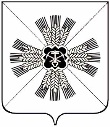                         РОССИЙСКАЯ ФЕДЕРАЦИЯ                                         КЕМЕРОВСКАЯ ОБЛАСТЬ                    ПРОМЫШЛЕННОВСКИЙ МУНИЦИПАЛЬНЫЙ РАЙОН                                      АДМИНИСТРАЦИЯ   ПРОМЫШЛЕННОВСКОГО ГОРОДСКОГО ПОСЕЛЕНИЯПОСТАНОВЛЕНИЕот «11»  октября  2018г. № 121пгт. Промышленная                          Об утверждении  отчета об исполнении               бюджета Промышленновского городского поселения                                    за 9 месяцев  2018года.         В соответствии со статьей 264.2 Бюджетного кодекса Российской Федерации:   1. Утвердить отчет об исполнении бюджета Промышленновского городского поселения (далее - бюджет поселка) за 9 месяцев 2018года:                1) по доходам в сумме  39 659,5 тыс. рублей;                2) по расходам в сумме  41 342,0 тыс. рублей;                3) дефицит  бюджета в сумме 1682,5 тыс. рублей.   2. Утвердить  отчет об исполнении доходов бюджета поселка за                    9 месяцев  2018 года по кодам классификации доходов бюджета, согласно приложению № 1 к настоящему постановлению.   3. Утвердить  отчет об исполнении расходов  бюджета поселка за                        9 месяцев  2018года по разделам и подразделам классификации расходов бюджета, согласно приложению № 2 к настоящему постановлению.    4. Утвердить отчет об исполнении расходов бюджета поселения за                  9 месяцев  2018года  по ведомственной структуре расходов,  согласно приложению  № 3 к настоящему постановлению.    5. Утвердить отчет по источникам финансирования бюджета поселка за 9 месяцев  2018года согласно  приложению № 4 к  настоящему постановлению.    6. Утвердить отчет о расходах бюджета поселка на исполнение муниципальной программы «Комплексное  обеспечение  и развитие жизнедеятельности  Промышленновского городского поселения» за                      9 месяцев  2018года,  согласно приложению № 5 к настоящему постановлению.    7. Отчет об исполнении бюджета поселения за 9 месяцев  2018года направить в  Совет народных депутатов Промышленновского городского поселения.    8. Настоящее постановление подлежит обнародованию на  официальном сайте администрации Промышленновского муниципального района.    9.  Контроль   над  исполнением постановления  возложить на начальника экономического отдела  Черданцеву О.Г.    10. Постановление вступает в силу со дня его подписания.                          ГлаваПромышленновского городского поселения                               Д.А. Дробот                                                                                                          Приложение №1                                                                          к постановлению  администрации                                                                          Промышленновского городского                                                                                                 поселения                                                                                от   11.10. 2018г. № 121                                                          ОТЧЕТ                     об исполнении доходов бюджета поселка за 9 месяцев  2018года                              по кодам классификации доходов бюджета Приложение №2к постановлению  администрацииПромышленновского городскогопоселенияот 11.10. 2018г. № 121                                                       ОТЧЕТ                     об исполнении расходов бюджета поселка за 9 месяцев  2018года                   по разделам и подразделам классификации расходов бюджета                                                                                      Приложение №3                                                                          к постановлению  администрации                                                                          Промышленновского городского                                                                                поселения                                                                                от 11.10. 2018г.  № 121                                                         ОТЧЕТ                     об исполнении расходов бюджета поселка за 9 месяцев  2018года                         по ведомственной структуре  расходов бюджета                                                                                      Приложение № 4                                                                          к постановлению  администрации                                                                          Промышленновского городского                                                                                поселения                                                                                от  11. 10. 2018г.  № 121                                                         ИСТОЧНИКИ                     Финансирования дефицита бюджета Промышленновского                             городского поселения  за 9 месяцев  2018года                                                                                     Приложение №5                                                                          к постановлению  администрации                                                                          Промышленновского городского                                                                                поселения                                                                                от 11.10. 2018г. № 121                                                         ОТЧЕТ     О расходах бюджета поселка на исполнение муниципальных  программ   за 9 месяцев  2018годаНаименование доходов бюджетаПлан текущего финансового года, тыс. руб.Исполнение за отчетный период текущего финансового годаИсполнение за отчетный период текущего финансового годаНаименование доходов бюджетаПлан текущего финансового года, тыс. руб.Тыс. руб.%Доходы бюджета - всего142523,039 659,527,8Налоговые и неналоговые доходы46 963,031 421,366,9Налог на доходы физических лиц23062,017065,374,0Акцизы по подакцизным товарам4271,03377,679,1Налог на совокупный доход150,0133,188,7Налог на имущество физических лиц2000,0476,723,8Транспортный налог660,0211,332,0Земельный налог11602,07327,863,1Доходы от использования имущества, находящегося в муниципальной собственности4200,02280,854,3Доходы от продажи материальных и нематериальных активов925,0429,346,4Штрафы, санкции3,011,9396,7Прочие неналоговые доходы90,0107,5119,4Безвозмездные поступления95560,08238,28,6В т.ч. дотации на выравнивание18761,08238,243,9Поддержка мер по обеспечению сбалансированности бюджетов14832,0Иные межбюджетные трансферты47456,50,00Субсидии бюджетам городских поселений на поддержку государственных программ формирование современной городской среды11510,50,00Прочие безвозмездные поступления3000,0Наименование расходов бюджетаПлан текущего финансового года, тыс. руб.Исполнение за отчетный период текущего финансового годаИсполнение за отчетный период текущего финансового годаНаименование расходов бюджетаПлан текущего финансового года, тыс. руб.Тыс. руб.%Расходы бюджета - всего142523,041342,029,0Общегосударственные вопросы8745,96290,371,9 Главы Промышленновского городского поселения689,0679,498,6в т. ч. оплата труда с начислениями689,0679,498,6Функционирование администрации поселка6740,14395,165,2в т.ч. оплата труда с начислениями4611,02955,764,1Оплата  работ, услуг3539,32268,664,1Резервный фонд50,00,00Другие вопросы в области общегосударственных вопросов1266,81215,896,0Национальная безопасность и правоохранительная деятельность308,0227,673,9Национальная экономика82482,79062,311,0В т.ч. Дорожное хозяйство81856,98818,510,8Другие вопросы в области национальной экономики625,8243,839,0Жилищно-коммунальное хозяйство30950,411865,138,3В т.ч. благоустройство28425,410700,537,6другие вопросы в области жилищно-коммунального хозяйства2525,01164,646,1Культура, кинематография, средства массовой информации19323,013373,069,2Социальная политика363,0232,764,1Физическая культура и спорт350,0291,083,1Наименование  расходов бюджетаВедомствоРазделПодразделПлан текущего финансового года, тыс. руб.Исполнение за отчетный период текущего финансового годаИсполнение за отчетный период текущего финансового годаНаименование  расходов бюджетаВедомствоРазделПодразделПлан текущего финансового года, тыс. руб.Тыс. руб.%Администрация Промышленновского городского поселения901Расходы бюджета - всего901142523,041342,029,0Функционирование высшего должностного лица субъекта Российской Федерации и муниципального образования9010102689,0679,498,6Функционирование Правительства Российской Федерации, высших исполнительных органов государственной власти объектов Российской Федерации, местных администраций90101046740,14395,165,2Резервный фонд Администрации Промышленновского городского  поселения901011150,00,00Другие общегосударственные вопросы90101131266,81215,896Защита населения и территории от последствий чрезвычайных ситуаций природного и техногенного характера, гражданская оборона9010309258,0227,688,2Обеспечение пожарной безопасности901031050,00,00Дорожное хозяйство (дорожные фонды)901040981856,98818,510,8Другие вопросы в области национальной экономики9010412625,8243,839Благоустройство901050328425,410700,537,6Другие вопросы в области жилищно-коммунального хозяйства90105052525,01164,646,1Культура901080119323,013373,069,2Пенсионное обеспечение9011001363,0232,764,1Физическая культура9011101350,0291,083,1Наименование статьи расходов бюджетаПлан текущего финансового года, тыс. руб.Исполнение за отчетный период текущего финансового года тыс. руб.Источники финансирования дефицита бюджета -всего1682,5Изменения остатков средств1682,5Изменения остатков средств на счетах по учету средств бюджета1682,5Увеличение прочих остатков денежных средств бюджетов городских поселений- 142523,0-40274,2Уменьшение прочих остатков денежных средств бюджетов городских поселений142523,041956,7Наименование  расходов бюджетаПлан текущего финансового года, тыс. руб.Исполнение за отчетный период текущего финансового годаИсполнение за отчетный период текущего финансового годаНаименование  расходов бюджетаПлан текущего финансового года, тыс. руб.Тыс. руб.%Муниципальная программа «Комплексное  обеспечение  и развитие жизнедеятельности  Промышленновского городского поселения»  108482,426804,424,7Функционирование органов местного самоуправления Промышленновского городского  поселения8695,66290,372,3Совершенствование гражданской обороны, защита населения и территории от чрезвычайной ситуации природного и техногенного характера308,0227,673,9Содержание и строительство автомобильных дорог и инженерных сооружений на них81856,98818,510,8Инженерные, кадастровые работы по образованию земельных участков510,0243,847,8Изготовление проектной документации по комплексному развитию социальной и транспортной инфраструктуры90,00,000Формирование современной городской среды 337,10,00 Благоустройство15971,810700,567,0Гарантии, предоставляемые муниципальным служащим363,0232,764,1Развитие физической культуры и спорта  350,0291,083,1Муниципальной программы «Формирование современной городской среды  Промышленновского городского поселения»12116,50,00Благоустройство дворовых и общественных территорий12116,50,00Итого по программам120598,926804,4Резервный фонд Администрации Промышленновского городского  поселения 50,00,0Обеспечение деятельности дворца культуры в соответствии с заключенными соглашениями о передаче части полномочий по решению вопросов местного значения 19323,013373,069,2Модернизация инженерной инфраструктуры и объектов ЖКХ в соответствии с заключенным соглашением о передаче части полномочий по решению вопросов местного значения2525,01164,646,1Выдача разрешений по строительству, на ввод, реконструкцию объектов капитального строительства в соответствии с заключенными соглашениями о передаче части полномочий по решению вопросов местного значения25,80,00Осуществления внутреннего муниципального финансового контроля0,30,00Непрограммное направление деятельности 21924,114537,666,3ВСЕГО142523,041342,029,0